                                                                                      Ansprechpartner: Ina-Maria Schinzel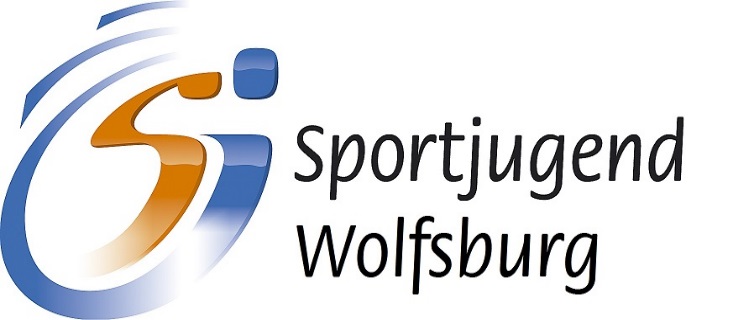                                                                                       Tel. 05363 3623 FAX: 05363 81 01 826                                                                                      Ina.Schinzel@sj-wolfsburg.de                                                                                      Facebook: Sportjugend WolfsburgAnmeldungFerienzeltlager Otterndorf vom 07. bis 14.07.2018Kosten :  220,-- Euro Name:	                  Vorname:	                    Geburtsdatum:	         Anschrift:		         PLZ/ Wohnort	         Telefon:			    Email:	                   Verein( falls vorhanden): 			  Die verbindliche Belegung der Plätze erfolgt in der Reihenfolge der Anmeldung und Überweisung der Reisekosten. Nach Eingang der Anmeldung erhalten Sie von uns eine Anmeldebestätigung und unsere Bankverbindung. Bei Rücknahme der Anmeldung wird eine Bearbeitungsgebühr in Höhe von 40,-- Euro erhoben.Anmeldung bitte an die o.g. Emailadresse oder FAX NummerBriefpost bitte an: StadtSportBund Wolfsburg, Dieselstr. 18, 38446 Wolfsburg---------------------------             -------------------------------------------------------Datum                                     Unterschrift eines Erziehungsberechtigten